                                                                     CANDY GRAMS                                              Vikings Spirit Dancers FundraiserStarting February 1, 2016 for 2wks The HS dance team will be selling candy grams for 2wks leading up to Valentine’s Day.  There are two sizes; smalls for $2 and larges for $4.  The girls will be selling them during both lunch periods at the high school.  They will be available to all high school students to purchase.  The dance team will hand them out on Thursday February 11, 2016 during advisory.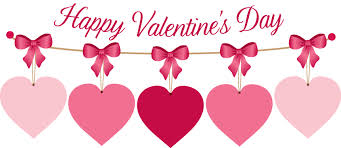 